CAG (Citrix Access Gateway) Account Request form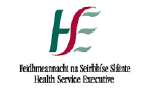 This form is to request remote access using CAG.*Denotes mandatory fields or sections.  Incomplete forms will be returned to sender. All sections can be completed by typing the required information in Microsoft Word and using the TAB key to move from field to field.   The form must be completed by the requesting user and their Senior Line Manager.  Please then scan / email the form to your local Service Desk for a ticket to be logged. 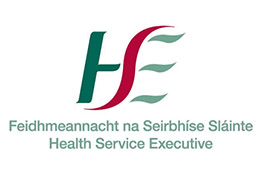 This form (page 2) is not required to be sent to ICT.  The following relates to Line Manager’s responsibilities when new or amended access is requested and should be completed, signed and filed by your department.  User DeclarationI have read and understood the Health Service Executive’s policies governing the use of its ICT resources.I agree to be bound by the terms therein.I understand that I may be subject to the HSE’s disciplinary procedures should I fail to comply with said policies.http://hsenet.hse.ie/Intranet/OoCIO/Service_Management/PoliciesProcedures/Policies/Policies.htmlTick to denote agreement:  Note: This form must be retained by the user’s account Manager for audit and control purposes1*User Details*User Details*User DetailsHSE             HSE Contractor         HSE             HSE Contractor         HSE             HSE Contractor         HSE             HSE Contractor         HSE             HSE Contractor         HSE             HSE Contractor         HSE             HSE Contractor         Prerequisites: You must have an active HSE domain account in order to request CAG accessPrerequisites: You must have an active HSE domain account in order to request CAG accessPrerequisites: You must have an active HSE domain account in order to request CAG access*First Name:      *First Name:      *First Name:      *First Name:      *First Name:      Middle Name:      Middle Name:      Middle Name:      Middle Name:      Middle Name:      Middle Name:      Middle Name:      *Last Name:      *Last Name:      *1HSE Personnel or Agency Number:      *1HSE Personnel or Agency Number:      *1HSE Personnel or Agency Number:      *1HSE Personnel or Agency Number:      *1HSE Personnel or Agency Number:      *1HSE Personnel or Agency Number:      *1HSE Personnel or Agency Number:      *1HSE Personnel or Agency Number:      *1HSE Personnel or Agency Number:      *Grade / Job Title:      *Grade / Job Title:      *Grade / Job Title:      *Grade / Job Title:      *Grade / Job Title:      *Phone / Ext. No/ Mobile:       Please provide a direct number in order for us to contact the employee, preferably a HSE mobile number  to accelerate application process*Phone / Ext. No/ Mobile:       Please provide a direct number in order for us to contact the employee, preferably a HSE mobile number  to accelerate application process*Phone / Ext. No/ Mobile:       Please provide a direct number in order for us to contact the employee, preferably a HSE mobile number  to accelerate application process*Phone / Ext. No/ Mobile:       Please provide a direct number in order for us to contact the employee, preferably a HSE mobile number  to accelerate application process*Phone / Ext. No/ Mobile:       Please provide a direct number in order for us to contact the employee, preferably a HSE mobile number  to accelerate application process*Phone / Ext. No/ Mobile:       Please provide a direct number in order for us to contact the employee, preferably a HSE mobile number  to accelerate application process*Phone / Ext. No/ Mobile:       Please provide a direct number in order for us to contact the employee, preferably a HSE mobile number  to accelerate application process*Phone / Ext. No/ Mobile:       Please provide a direct number in order for us to contact the employee, preferably a HSE mobile number  to accelerate application process*Phone / Ext. No/ Mobile:       Please provide a direct number in order for us to contact the employee, preferably a HSE mobile number  to accelerate application process*Phone / Ext. No/ Mobile:       Please provide a direct number in order for us to contact the employee, preferably a HSE mobile number  to accelerate application process*Phone / Ext. No/ Mobile:       Please provide a direct number in order for us to contact the employee, preferably a HSE mobile number  to accelerate application process*Phone / Ext. No/ Mobile:       Please provide a direct number in order for us to contact the employee, preferably a HSE mobile number  to accelerate application process*Phone / Ext. No/ Mobile:       Please provide a direct number in order for us to contact the employee, preferably a HSE mobile number  to accelerate application process*Phone / Ext. No/ Mobile:       Please provide a direct number in order for us to contact the employee, preferably a HSE mobile number  to accelerate application process*Computer or laptop Asset Tag:      *Computer or laptop Asset Tag:      *Computer or laptop Asset Tag:      *Computer or laptop Asset Tag:      *Computer or laptop Asset Tag:      *Computer or laptop Asset Tag:      *Computer or laptop Asset Tag:      *Computer or laptop Asset Tag:      *Network (domain) Username:      *Network (domain) Username:      *Network (domain) Username:      *Network (domain) Username:      *Network (domain) Username:      *Network (domain) Username:      *Department, full Location / work address:           *Department, full Location / work address:           *Department, full Location / work address:           *Department, full Location / work address:           *Department, full Location / work address:           *Department, full Location / work address:           *Department, full Location / work address:           *Department, full Location / work address:           *Department, full Location / work address:           *Department, full Location / work address:           *Department, full Location / work address:           *Department, full Location / work address:           *Department, full Location / work address:           *Department, full Location / work address:           22Access typeAccess typeAccess typeAccess typeAccess typeSelect one of the followingSelect one of the followingSelect one of the followingSelect one of the followingSelect one of the followingSelect one of the followingSelect one of the followingAccess to a published desktop (limited to Microsoft suite applications, internet browser and network folder access)     Access to a published desktop (limited to Microsoft suite applications, internet browser and network folder access)     Access to a published desktop (limited to Microsoft suite applications, internet browser and network folder access)     Access to a published desktop (limited to Microsoft suite applications, internet browser and network folder access)     Access to a published desktop (limited to Microsoft suite applications, internet browser and network folder access)     Access to a published desktop (limited to Microsoft suite applications, internet browser and network folder access)     Access to a published desktop (limited to Microsoft suite applications, internet browser and network folder access)     Access to a published desktop (limited to Microsoft suite applications, internet browser and network folder access)     Access to a published desktop (limited to Microsoft suite applications, internet browser and network folder access)     Access to a published desktop (limited to Microsoft suite applications, internet browser and network folder access)     Access to a published desktop (limited to Microsoft suite applications, internet browser and network folder access)     Access to a published desktop (limited to Microsoft suite applications, internet browser and network folder access)     Access to a published desktop (limited to Microsoft suite applications, internet browser and network folder access)     Access to a published desktop (limited to Microsoft suite applications, internet browser and network folder access)     Or  Remote access back to a PC in HSE premises  	 	      Or  Remote access back to a PC in HSE premises  	 	      Or  Remote access back to a PC in HSE premises  	 	      Or  Remote access back to a PC in HSE premises  	 	      Or  Remote access back to a PC in HSE premises  	 	      Or  Remote access back to a PC in HSE premises  	 	      Or  Remote access back to a PC in HSE premises  	 	      Or  Remote access back to a PC in HSE premises  	 	      Or  Remote access back to a PC in HSE premises  	 	      Or  Remote access back to a PC in HSE premises  	 	      Or  Remote access back to a PC in HSE premises  	 	      Or  Remote access back to a PC in HSE premises  	 	      Or  Remote access back to a PC in HSE premises  	 	      Or  Remote access back to a PC in HSE premises  	 	      222*Line Manager responsibilities – HSE National IT Security Policy Declaration*Line Manager responsibilities – HSE National IT Security Policy Declaration*Line Manager responsibilities – HSE National IT Security Policy Declaration*Line Manager responsibilities – HSE National IT Security Policy Declaration*Line Manager responsibilities – HSE National IT Security Policy Declaration*Line Manager responsibilities – HSE National IT Security Policy Declaration*Line Manager responsibilities – HSE National IT Security Policy Declaration*Line Manager responsibilities – HSE National IT Security Policy Declaration*Line Manager responsibilities – HSE National IT Security Policy Declaration*Line Manager responsibilities – HSE National IT Security Policy Declaration*Line Manager responsibilities – HSE National IT Security Policy Declaration  I confirm that the HSE National IT Security Policies will be provided to the specified account holder.     I confirm that the HSE National IT Security Policies will be provided to the specified account holder.     I confirm that the HSE National IT Security Policies will be provided to the specified account holder.     I confirm that the HSE National IT Security Policies will be provided to the specified account holder.     I confirm that the HSE National IT Security Policies will be provided to the specified account holder.     I confirm that the HSE National IT Security Policies will be provided to the specified account holder.    I confirm that I will get the specified account holder to sign the User Declaration form (page 2 of this document). I will retain a copy of the signed declaration for audit purposes. The User Declaration form is not required to be sent to ICT.   I confirm that I will get the specified account holder to sign the User Declaration form (page 2 of this document). I will retain a copy of the signed declaration for audit purposes. The User Declaration form is not required to be sent to ICT.   I confirm that I will get the specified account holder to sign the User Declaration form (page 2 of this document). I will retain a copy of the signed declaration for audit purposes. The User Declaration form is not required to be sent to ICT.   I confirm that I will get the specified account holder to sign the User Declaration form (page 2 of this document). I will retain a copy of the signed declaration for audit purposes. The User Declaration form is not required to be sent to ICT.   I confirm that I will get the specified account holder to sign the User Declaration form (page 2 of this document). I will retain a copy of the signed declaration for audit purposes. The User Declaration form is not required to be sent to ICT.   I confirm that I will get the specified account holder to sign the User Declaration form (page 2 of this document). I will retain a copy of the signed declaration for audit purposes. The User Declaration form is not required to be sent to ICT.   I confirm that I will get the specified account holder to sign the User Declaration form (page 2 of this document). I will retain a copy of the signed declaration for audit purposes. The User Declaration form is not required to be sent to ICT.   I confirm that I will get the specified account holder to sign the User Declaration form (page 2 of this document). I will retain a copy of the signed declaration for audit purposes. The User Declaration form is not required to be sent to ICT.  HSE National IT Security Policies linkHSE ICT PoliciesHSE National IT Security Policies linkHSE ICT PoliciesHSE National IT Security Policies linkHSE ICT PoliciesHSE National IT Security Policies linkHSE ICT PoliciesHSE National IT Security Policies linkHSE ICT PoliciesHSE National IT Security Policies linkHSE ICT PoliciesThese policies cover the correct and appropriate use of the Health Service Executive’s information Technology (I.T.) resources.These policies cover the correct and appropriate use of the Health Service Executive’s information Technology (I.T.) resources.These policies cover the correct and appropriate use of the Health Service Executive’s information Technology (I.T.) resources.These policies cover the correct and appropriate use of the Health Service Executive’s information Technology (I.T.) resources.These policies cover the correct and appropriate use of the Health Service Executive’s information Technology (I.T.) resources.These policies cover the correct and appropriate use of the Health Service Executive’s information Technology (I.T.) resources.These policies cover the correct and appropriate use of the Health Service Executive’s information Technology (I.T.) resources.These policies cover the correct and appropriate use of the Health Service Executive’s information Technology (I.T.) resources.*Senior Manager Name:      Must be authorised by Grade VIII or higher - IT Access Control Policy  Link*Senior Manager Name:      Must be authorised by Grade VIII or higher - IT Access Control Policy  Link*Senior Manager Name:      Must be authorised by Grade VIII or higher - IT Access Control Policy  Link*Senior Manager Name:      Must be authorised by Grade VIII or higher - IT Access Control Policy  Link*Senior Manager Name:      Must be authorised by Grade VIII or higher - IT Access Control Policy  Link*Senior Manager Name:      Must be authorised by Grade VIII or higher - IT Access Control Policy  Link*Senior Manager Name:      Must be authorised by Grade VIII or higher - IT Access Control Policy  Link*Senior Manager Name:      Must be authorised by Grade VIII or higher - IT Access Control Policy  Link*Senior Manager Name:      Must be authorised by Grade VIII or higher - IT Access Control Policy  Link*Senior Manager Name:      Must be authorised by Grade VIII or higher - IT Access Control Policy  Link*Grade / Job Title:      *Grade / Job Title:      *Grade / Job Title:      *Grade / Job Title:      *Telephone or Mobile:      *Telephone or Mobile:      *Telephone or Mobile:      *Telephone or Mobile:      *Telephone or Mobile:      *Telephone or Mobile:      *Email Address:      *Email Address:      *Email Address:      *Email Address:      *Email Address:      *Email Address:      *Email Address:      *Date:      Once  completed and authorised, please attach to a NSD Self Service request ticket – LinkOnce  completed and authorised, please attach to a NSD Self Service request ticket – LinkOnce  completed and authorised, please attach to a NSD Self Service request ticket – LinkOnce  completed and authorised, please attach to a NSD Self Service request ticket – LinkOnce  completed and authorised, please attach to a NSD Self Service request ticket – LinkOnce  completed and authorised, please attach to a NSD Self Service request ticket – LinkOnce  completed and authorised, please attach to a NSD Self Service request ticket – LinkOnce  completed and authorised, please attach to a NSD Self Service request ticket – LinkOnce  completed and authorised, please attach to a NSD Self Service request ticket – LinkOnce  completed and authorised, please attach to a NSD Self Service request ticket – LinkOnce  completed and authorised, please attach to a NSD Self Service request ticket – LinkOnce  completed and authorised, please attach to a NSD Self Service request ticket – LinkOnce  completed and authorised, please attach to a NSD Self Service request ticket – LinkOnce  completed and authorised, please attach to a NSD Self Service request ticket – Link